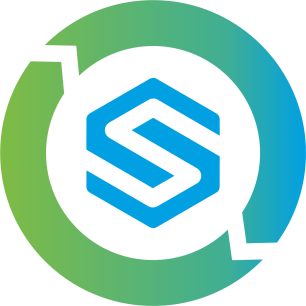 Полное наименование: Общество с ограниченной ответственностью «Синдикат Полимер»Юридический и почтовый адрес: 625048, г. Тюмень, ул. Котельщиков, д 17/ 2, 105ИНН/КПП: 7203393487/720301001ОГРН 1167232079277ОКПО 04105575Расчетный счет 40702810067100004992БИК ‎047102651, ЗАПАДНО-СИБИРСКИЙ БАНК ПАО СБЕРБАНК России г. ТюменьКорреспондентский счет 30101810800000000651Директор Фомченко Артем ВладимировичДействует на основании УставаТел.+7 (3452) 60-60-44,E-mail:info@sindicate.ru,http:// www.sindicate.ru